Supplementary material for: Reisinger R.R., Landman M., Mgibantaka N., Smale M.J., Bester M.N., de Bruyn P.J.N. & Pistorius P.A. 2018. Overlap and temporal variation in the diets of sympatric Antarctic and Subantarctic fur seals (Arctocephalus spp.) at sub-Antarctic Marion Island. Polar Research 37. Contact: Ryan R. Reisinger, Centre d’Etudes Biologiques de Chizé, UMR 7372 du CNRS-Université de La Rochelle, 79360 Villiers-en-Bois, France, ryan.r.reisinger@gmail.com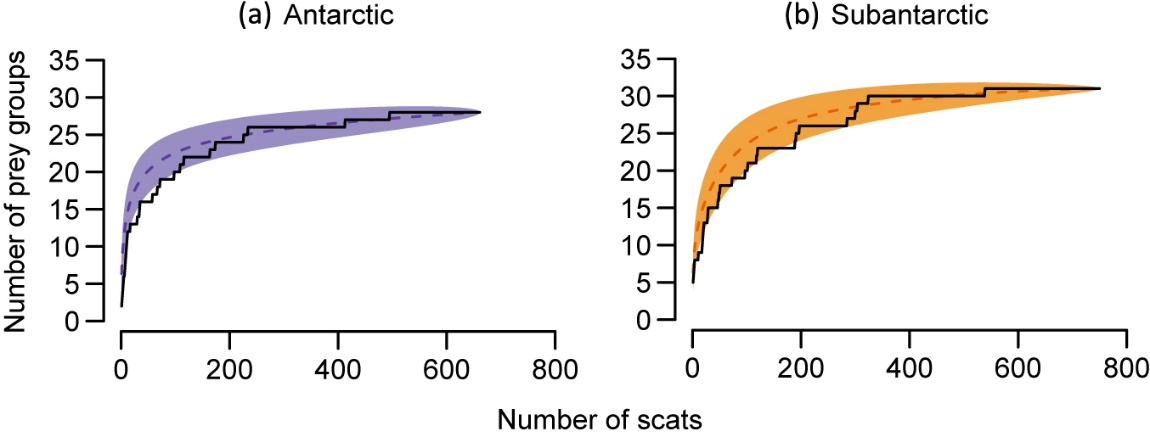 Supplementary Fig. S1. Species accumulation curves showing the cumulative number of prey groups identified against the number of scats collected, for (a) Antarctic and (b) Subantarctic fur seals. Solid black lines show the actual species accumulation curves, while dashed coloured lines show rarefaction estimates thereof, with 95% confidence intervals (shaded bands). The curves indicate that the number of scats was sufficient to identify most prey groups in the diet.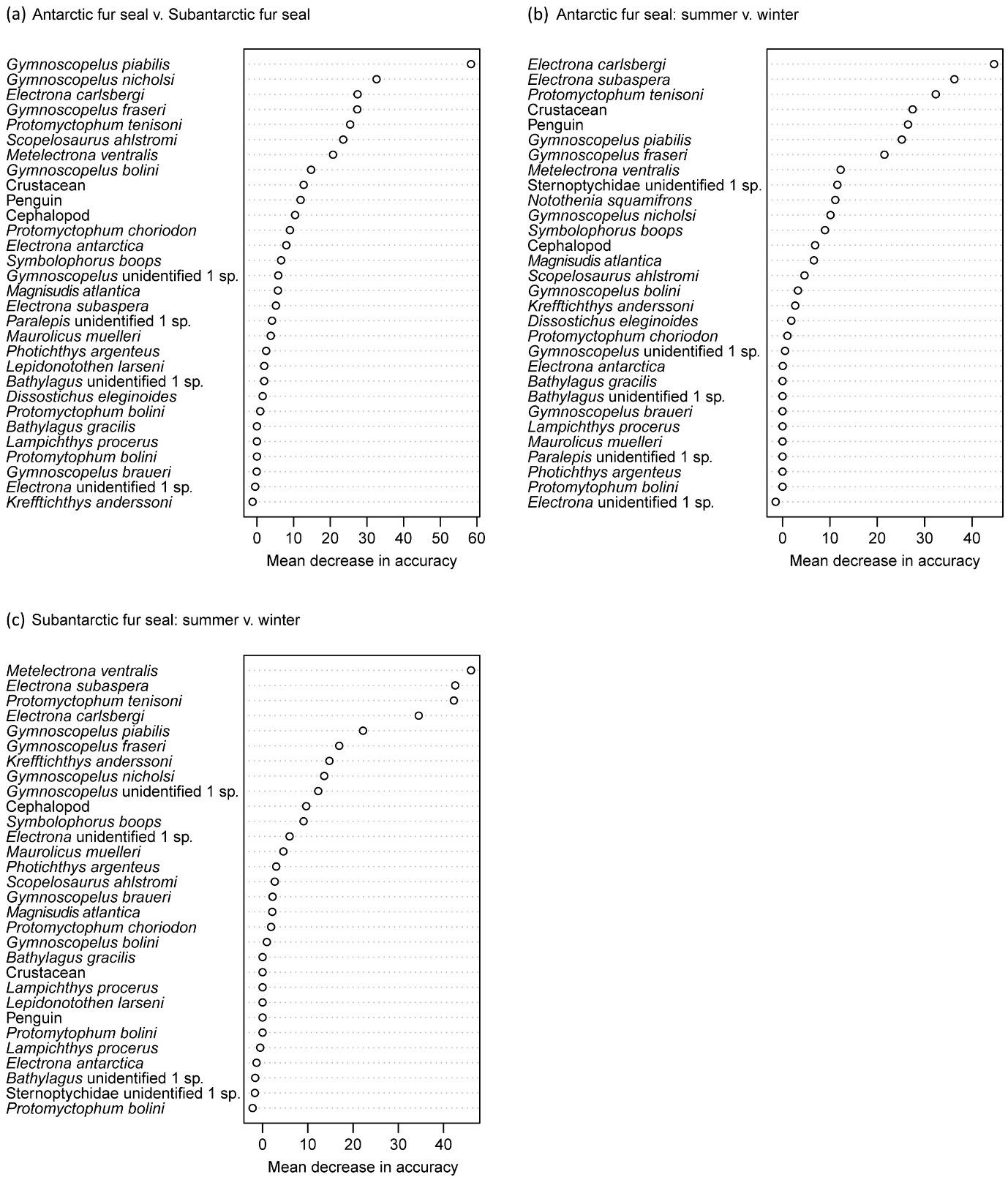 Supplementary Fig. S2. Relative variable importance (measured by mean decrease in accuracy) of prey species in random forest models distinguishing (a) Antarctic fur seal diet and Subantarctic fur seal diet; (b) Antarctic fur seal summer and winter diet; and (c) Subantarctic fur seal summer and winter diet. Higher values indicate more important variables.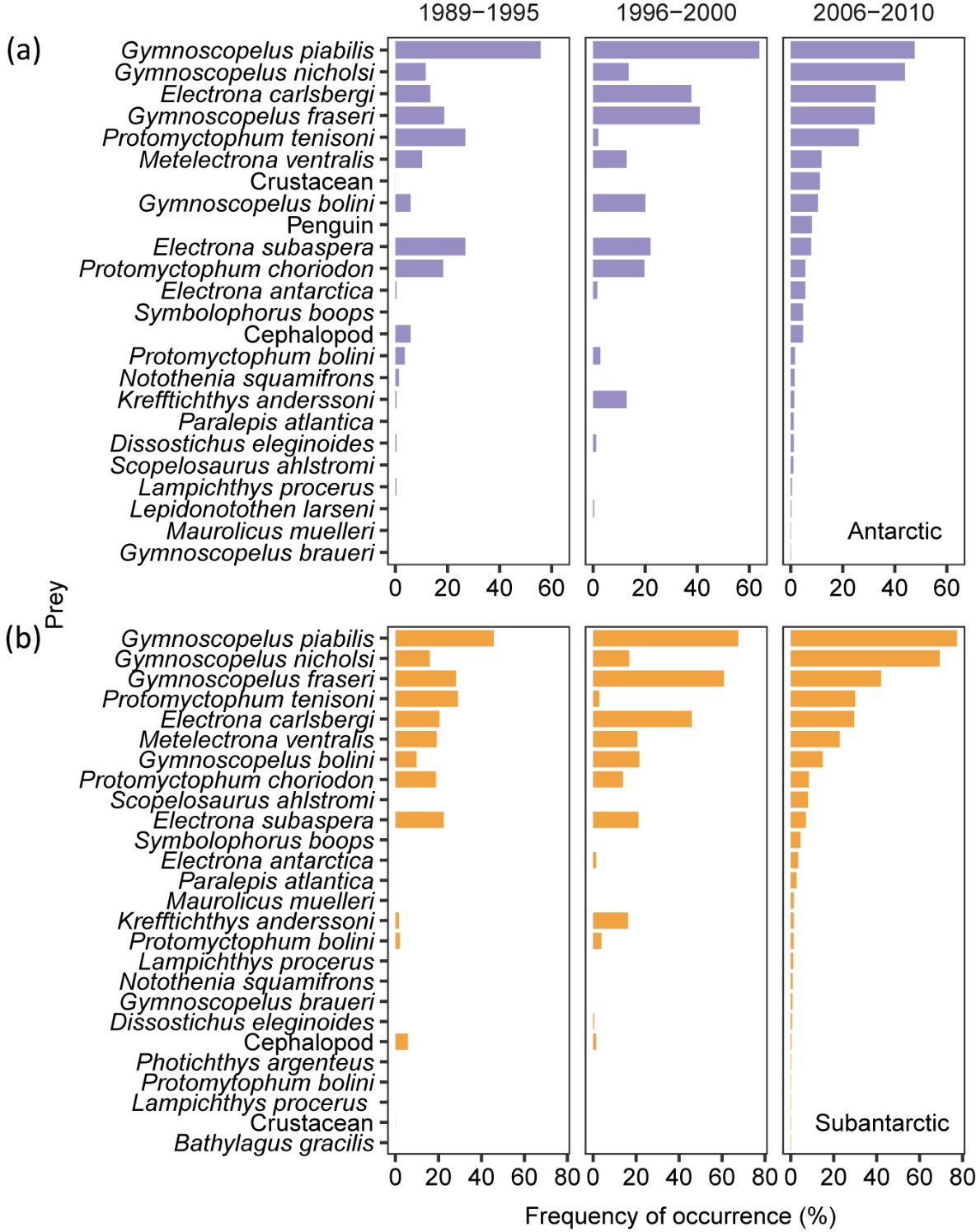 Supplementary Fig. S3. Frequency of occurrence (%) of (a) Antarctic and (b) Subantarctic fur seal prey during three study periods. Data are from Klages & Bester (1998): 1989-1995; Makhado et al. (2008, 2013): 1996-2000; and the present study: 2006-2010.Supplementary Table S1. Prey remains found in the scats of (a) Antarctic (Arctocephalus gazella) and (b) Subantarctic (A. tropicalis) fur seals, collected at Marion Island from April 2006 to March 2010. a Percentage frequency occurrence. b Percentage numerical abundance. c Lower 95% confidence limit. d Upper 95% confidence limit. e Values shown here for fishes were calculated by pooling all fish prey together. Supplementary Table S2. Changes in prey %N in the summer diet of Antarctic and Subantarctic fur seals at Marion Island. The table shows parameters from linear regressions of %N against year. Correlation is Pearson’s correlation between %N values for each prey item in the two species over three summers.ReferencesKlages N.T.W. & Bester M.N. 1998. Fish prey of fur seals Arctocephalus spp. at Subantarctic Marion Island. Marine Biology 131, 559–566.Makhado A.B., Bester M.N., Kirkman S.P., Pistorius P.A., Ferguson J.W.H. & Klages N.T.W. 2008. Prey of the Antarctic fur seal Arctocephalus gazella at Marion Island. Polar Biology 31, 575–581.Makhado A.B., Bester M.N., Somhlaba S. & Crawford R.J.M. 2013. The diet of the Subantarctic fur seal Arctocephalus tropicalis at Marion Island. Polar Biology 36, 1609–1617.PreyFaFaFa%Fb%Fb%FbNcNcNc%Nd%Nd%NdRankeRankePreyFLCLUCL%FLCLUCLNLCLUCL%NLCLUCL%F%N(a)Cephalopod3121424.73.26.43322460.40.20.51415Crustacean74579011.28.613.67558920.80.61.1711Penguin5440688.26.110.35440680.60.40.8913Fishe50247952375.972.579.188997936997198.297.898.5BathylagidaeBathylagus unidentified 1 sp.1030.20.00.51030.00.00.02827NototheniidaeDissostichus eleginoides83141.20.52.1166310.20.10.31917Lepidonotothen larseni2050.30.00.83080.00.00.12524Notothenia squamifrons104161.50.62.449121000.50.11.11714MyctophidaeElectrona antarctica3726495.63.97.4129582351.40.72.6119Electrona carlsbergi21619324132.729.236.587971310679.77.911.835Electrona unidentified 1 sp.2050.30.00.82050.00.00.12425Electrona subaspera5238667.95.8102491623702.71.84.1107Gymnoscopelus bolini69538510.48.012.91831312412.01.52.688Gymnoscopelus braueri1030.20.00.51030.00.00.02628Gymnoscopelus fraseri21318823632.228.435.71198969144113.211.115.544Gymnoscopelus nicholsi29026631643.940.247.815501302182017.114.919.523Gymnoscopelus piabilis31528834047.743.651.423491931284925.922.529.311Gymnoscopelus unidentified 1 sp.126191.80.92.9208360.20.10.41516Krefftichthys anderssoni94151.40.62.3155270.20.10.31819Lampichthys procerus3070.50.01.140100.00.00.12223Metelectrona ventralis78629411.89.414.23082024343.42.34.666Protomyctophum bolini115181.70.82.7167270.20.10.31618Protomyctophum choriodon3726495.63.97.4115591981.30.72.21210Protomyctophum tenisoni17315119526.222.829.517141235228418.914.32452Symbolophorus boops3121424.73.26.469401050.80.51.11312SternoptychidaeMaurolicus muelleri1030.20.00.51030.00.00.02726Sternoptychidae unidentified 1 sp.3070.50.01.150130.10.00.12322ParalepididaeMagnisudis atlantica83141.20.52.1114200.10.00.22021NotosudidaeScopelosaurus ahlstromi72121.10.31.8123220.10.00.22120(b)Cephalopod3070.40.00.93070.00.00.12526Crustacean1040.10.00.51040.00.00.03030Fishe74674174999.598.899.9136501258914628100.099.9100.0BathylagidaeBathylagus gracilis1030.10.00.42060.00.00.02829Bathylagus unidentified 1 sp.51100.70.11.351100.00.00.12425NototheniidaeDissostichus eleginoides51100.70.11.371140.10.00.12223Notothenia squamifrons72120.90.31.6113200.10.00.12019MyctophidaeElectrona antarctica2616363.52.14.84125610.30.20.41212Electrona carlsbergi22119924629.526.532.86435407694.74.05.556Electrona unidentified 1 sp.2050.30.00.72050.00.00.02628Electrona subaspera5341677.15.58.91641002431.20.71.8109Gymnoscopelus bolini1129313214.912.417.62301792861.71.32.177Gymnoscopelus braueri62110.80.31.5102210.10.00.22121Gymnoscopelus fraseri31528834242.038.445.623011909275816.914.119.934Gymnoscopelus nicholsi52049754569.366.372.729002604323821.219.423.322Gymnoscopelus piabilis58055860277.374.480.335733270389726.223.928.411Gymnoscopelus unidentified 1 sp.115181.50.72.4199320.10.10.21614Krefftichthys anderssoni115181.50.72.4156270.10.00.21416Lampichthys procerus104151.30.52.0145210.10.00.21818Metelectrona ventralis17115019522.820.026.099072313337.35.39.565Protomyctophum bolini104171.30.52.3186340.10.00.31715Protomyctophum choriodon6349778.46.510.31671012481.20.71.888Protomyctophum tenisoni22520024930.026.733.223261876285217.013.920.343Protomytophum bolini1030.10.00.480240.10.00.22922Symbolophorus boops3423444.53.15.96240850.50.30.61111SternoptychidaeMaurolicus muelleri115181.50.72.4125200.100.21517Sternoptychidae unidentified 1 sp.83141.10.41.9103180.100.11920ParalepididaeMagnisudis atlantica2012292.71.63.92514370.20.10.31313Paralepis unidentified 1 sp.51100.70.11.361120.00.00.12324PhosichthyidaePhotichthys argenteus2050.30.00.72050.00.00.02727NotosudidaeScopelosaurus ahlstromi6046768.06.110.187651130.60.50.8910PreyAntarctic fur sealAntarctic fur sealAntarctic fur sealAntarctic fur sealSubantarctic fur sealSubantarctic fur sealSubantarctic fur sealSubantarctic fur sealCorrela-tionPreySlopeSDtpSlopeSDtpCorrela-tionCephalopod0.110.091.150.3700.060.031.730.3330.68Crustacean0.820.302.710.114Penguin0.890.233.880.061FishesBathylagus gracilis-0.030.02-1.730.333Dissostichus eleginoides0.150.141.070.3980.060.051.150.4540.87Electrona antarctica-0.610.21-2.830.1050.130.101.370.401-0.30Electrona carlsbergi-0.370.33-1.120.3790.710.312.280.2630.86Electrona subaspera0.050.210.260.8220.300.261.190.445-0.88Gymnoscopelus bolini-0.740.26-2.820.106-0.430.14-3.040.2021.00Gymnoscopelus braueri-0.150.09-1.730.3330.99Gymnoscopelus fraseri-4.061.02-3.980.058-10.554.87-2.170.275Gymnoscopelus nicholsi-0.461.12-0.410.721-5.054.87-1.040.4880.99Gymnoscopelus piabilis-6.002.09-2.870.103-0.112.04-0.060.9640.69Krefftichthys anderssoni0.050.014.000.0570.000.010.260.840-0.15Lampichthys procerus0.050.031.730.2250.080.032.740.2230.98Lepidonotothen larseni0.010.030.380.742Maurolicus muelleri0.000.01-0.380.742-0.060.02-3.410.1820.97Metelectrona ventralis-0.841.19-0.700.5540.491.770.280.8270.98Notothenia squamifrons0.120.320.380.7420.130.081.730.333-0.50Magnisudis atlantica0.050.023.330.0800.210.121.730.3330.93Photichthys argenteus-0.020.01-1.790.324Protomyctophum bolini-0.010.05-0.120.918-0.040.01-7.370.0861.00Protomyctophum choriodon0.080.740.110.9251.600.562.840.2161.00Protomyctophum tenisoni10.942.224.930.03912.358.381.470.3800.92Scopelosaurus ahlstromi-0.020.06-0.300.7900.090.300.300.8130.01Sternoptychidae-0.010.03-0.250.847Symbolophorus boops-0.350.32-1.070.3950.140.111.260.428-0.99